Publicado en Madrid el 13/11/2019 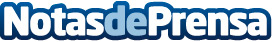 Guarda, el corto de Pablo Arreba, seleccionado como finalistas del NoTodoFilmfestEl corto habla sobre el AMOR y todas sus variables, jugando con las diferentes sexualidades pero desde la visión de dos personajes que están enamorados de alguien sorprendenteDatos de contacto:Patricia Moraleda Esclapés699275677Nota de prensa publicada en: https://www.notasdeprensa.es/guarda-el-corto-de-pablo-arreba-seleccionado Categorias: Nacional Cine Artes Visuales Entretenimiento http://www.notasdeprensa.es